LIKOVNA KREATIVNOST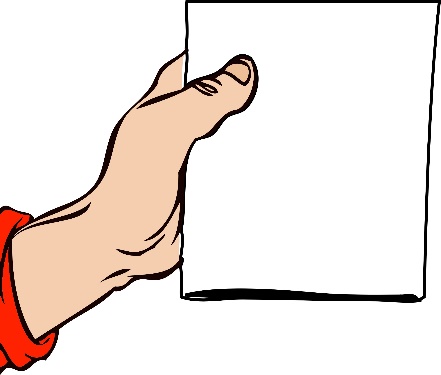 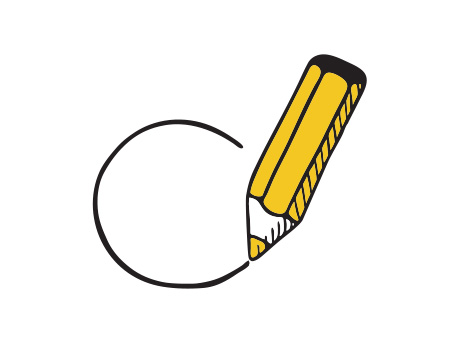            UZMI PAPIR,                                                        I NACRTAJ KRUG.*Napomena za roditelja: Možete to raditi s učenicom kroz igru, primjerice – crtanje puno pahuljica - malo crtate vi, malo dajete njoj da proba, a sve to opušteno i kroz šalu.